     Numer sprawy: B.7021.1.2021.SK                                                                                                            ZAŁĄCZNIK NR 1 DO FORMULARZA OFERTOWEGOPrzedmiot zamówienia. 	Przedmiotem zamówienia jest dostawa, rozładunek i montaż urządzeń na place zabaw na terenie Gminy Bobolice wg dołączonego zestawienia. Opis stanu istniejącego:	Na obszarze przeznaczonym pod realizację przedmiotowej inwestycji obecnie znajduje się teren trawiasty oraz piaszczysto-trawiasty.Przedmiotem zamówienia jest dostawa i montaż urządzeń zabawowych na place zabaw zgodnie z poniższym zestawieniem:Uwaga: Zamówienie dotyczy urządzeń opisanych poniżej.Dostawa urządzeń.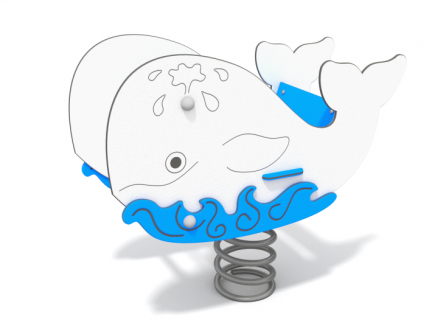 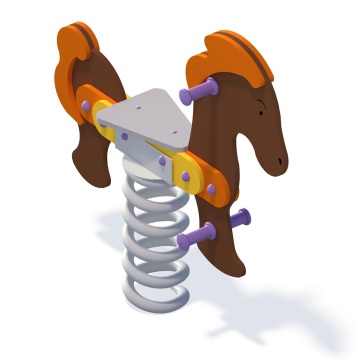 Rysunki przedstawiają przykładowe urządzenia spełniające wymagania Zamawiającego.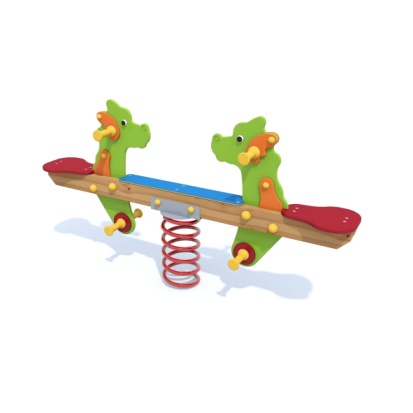 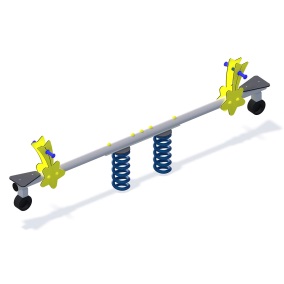 Rysunki przedstawiają przykładowe urządzenia spełniające wymagania Zamawiającego.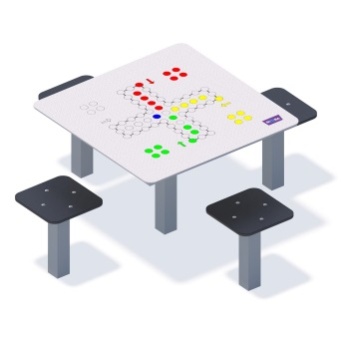 Rysunek przedstawia przykładowe urządzenie spełniające wymagania Zamawiającego.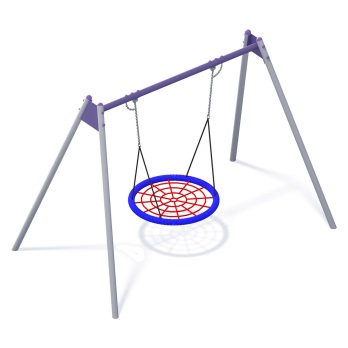 Rysunek przedstawia przykładowe urządzenie spełniające wymagania Zamawiającego.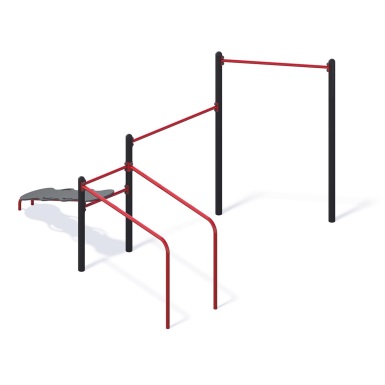 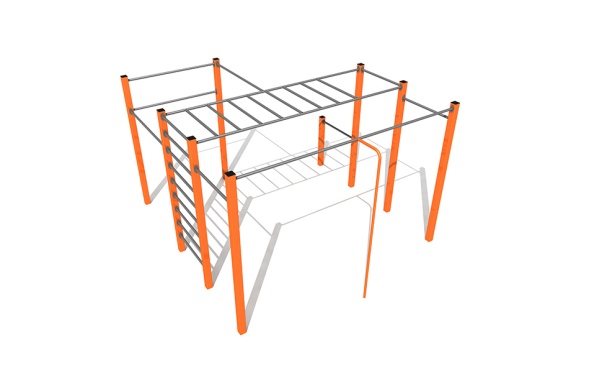 Rysunki przedstawiają przykładowe urządzenia spełniające wymagania Zamawiającego.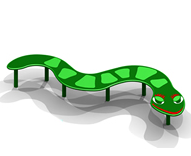 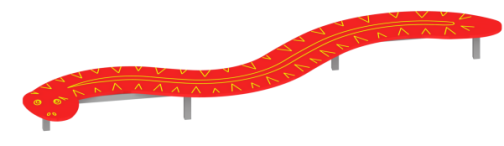 Rysunki przedstawiają przykładowe urządzenia spełniające wymagania Zamawiającego.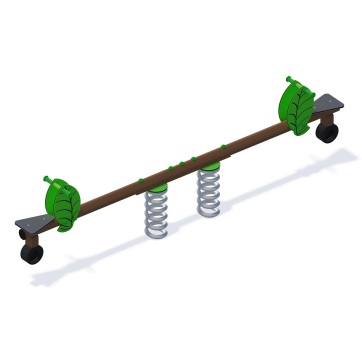 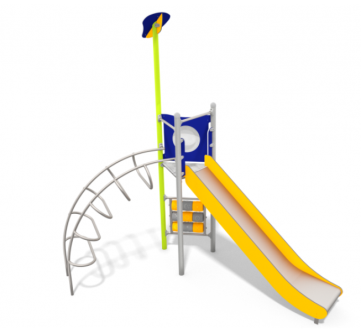 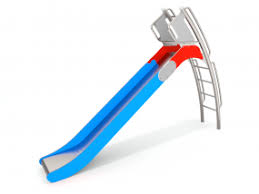 Rysunki przedstawiają przykładowe urządzenia spełniające wymagania Zamawiającego.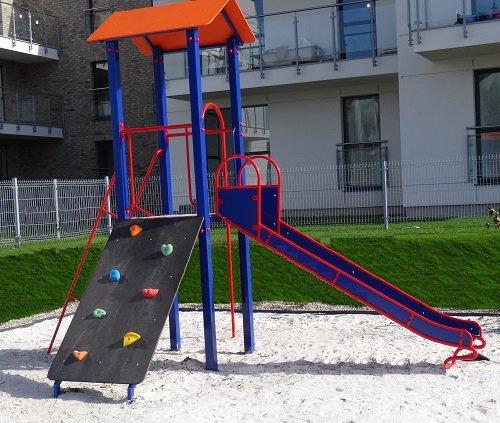 Rysunek przedstawia przykładowe urządzenie spełniające wymagania Zamawiającego.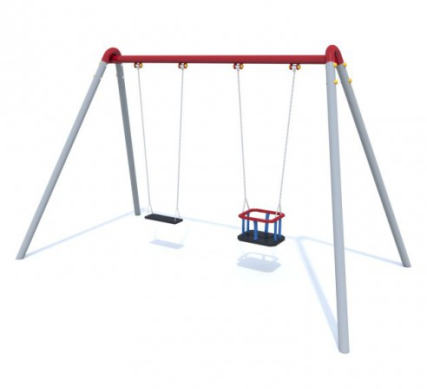 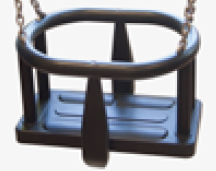 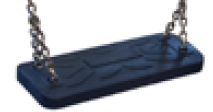 Rysunki przedstawiają przykładowe urządzenie spełniające wymagania Zamawiającego.Pozostałe ogólne wytyczne Ogólne wymagania dotyczące materiałów Materiały i urządzenia: Materiały należy zakupić w I gatunku w klasach równoważnych lub wyższych, jakie zakłada opis przedmiotu zamówienia.Materiały i urządzenia powinny posiadać świadectwa jakości, certyfikaty kraju pochodzenia oraz powinny odpowiadać wymogom obiektów użyteczności publicznej (przedszkole, place zabaw). Urządzenia muszą posiadać certyfikaty bezpieczeństwa wydane przez Instytut, deklaracje zgodności z Polską Normą PN-EN 1176.Materiały i urządzenia muszą być fabrycznie nowe, lecz nie mogą być prototypami.Urządzenia powinny być wykonane z trwałych, solidnych i estetycznych materiałów najwyższej jakości, o nowoczesnym wzornictwie oraz żywych kolorach.Wykonawca zobowiązany jest do uzgodnienia kolorystyki z Zamawiającym.Wykonawca uzgodni z Zamawiającym miejsca montażu poszczególnych urządzeń.Urządzenia muszą zostać posadowione w gruncie w sposób zgodny ze sztuką budowlaną.Gwarancja na urządzenia minimum 24 miesiące.Wykonawca zapewni serwis oryginalnych części w okresie 10 lat od daty zakupu urządzenia.Wykonanie robót:Wykonawca robót jest odpowiedzialny za: 2.1. Jakość ich wykonania zgodnie z obowiązującymi Polskimi Normami, Przepisami Techniczno-Budowlanymi, instrukcjami i Dokumentacją Techniczno Rozruchową producentów,2.2.  Zabezpieczenie terenu budowy w robotach prowadzonych pod ruchem.2.3.  Ochronę środowiska w czasie wykonywania robót.2.4.  Ochronę przeciwpożarową.2.5.  Ochronę własności publicznej i prywatnej.2.6.  Bezpieczeństwo i higienę pracy.2.7.  Ochronę i utrzymanie robót.2.8.  Stosowanie się do prawa i innych przepisów.2.9. Wykonawca ponosi koszty związane z transportem i ubezpieczeniem przedmiotu umowy do miejsca przeznaczenia, do czasu dokonania ostatecznego odbioru całości przedmiotu umowy przez Zamawiającego. Wykaz urządzeńWykaz urządzeńWykaz urządzeńWykaz urządzeńWykaz urządzeńWykaz urządzeńLp.Lp.LokalizacjaNazwa urządzeniaIlośćKompletów/Szt.NawierzchniaPlace zabawPlace zabawPlace zabawPlace zabawPlace zabawPlace zabaw1.1.Bobolice, ul. Plac Zwycięstwa, 
dz. nr 256/1 obr. 0003 Bobolice 
   doposażenie istniejącego placu zabawBujak na sprężynie1piaszczysta      2.      2.Świelino  dz. nr 37/30 obr. Świelino
 doposażenie istniejącego placu zabawWspinaczka + zjeżdżalnia1trawiasta3.3.Dobrociechy dz. nr 2/58 i 2/54 
obr. Dobrociechy, doposażenie istniejącego placu zabawStreet workout1trawiasta4.4.Stare Borne dz. nr 11/5 obr. Drzewiany,  doposażenie istniejącego placu zabawŁawka/ równoważnia1piaszczysto-trawiasta5.5.Stare Borne dz. nr 11/5 obr. Drzewiany,  doposażenie istniejącego placu zabawStół z siedziskami z planszą 
do chińczyka1piaszczysto-trawiasta6.6.Głodowa dz. nr 27/8 obr. Głodowa,  doposażenie istniejącego placu zabawZjeżdżalnia1trawiasta7.7.Nowosiółki dz. 44/12 obr. Chlebowo,  doposażenie istniejącego placu zabawHuśtawka ważka1trawiasta8.Krępa dz. nr 43/15 obr. Krępa,  doposażenie istniejącego placu zabawKrępa dz. nr 43/15 obr. Krępa,  doposażenie istniejącego placu zabawHuśtawka podwójna1trawiasta9.Krępa dz. nr 43/15 obr. Krępa,  doposażenie istniejącego placu zabawKrępa dz. nr 43/15 obr. Krępa,  doposażenie istniejącego placu zabawBocianie gniazdo1trawiasta10.Krępa dz. nr 43/15 obr. Krępa,  doposażenie istniejącego placu zabawKrępa dz. nr 43/15 obr. Krępa,  doposażenie istniejącego placu zabawStreet workout1trawiastaBUJAK NA SPRĘŻYNIEBUJAK NA SPRĘŻYNIEBUJAK NA SPRĘŻYNIEWymiaryWymiaryWymiarya)Minimalne wymiary w rzucie pionowym [cm x cm]40 x 90b)Maksymalna wysokość całkowita od ziemi [cm]85       Opis przedmiotu      Opis przedmiotu      Opis przedmiotua)Solidna konstrukcja ze stali nierdzewnej, ocynkowana, malowana farbami proszkowymi, odporna na warunki atmosferyczne.Solidna konstrukcja ze stali nierdzewnej, ocynkowana, malowana farbami proszkowymi, odporna na warunki atmosferyczne.b)Elementy złączne takie jak śruby, nakrętki, podkładki wykonane ze stali nierdzewnej.Elementy złączne takie jak śruby, nakrętki, podkładki wykonane ze stali nierdzewnej.c)Płyty ścianek z intensywnie kolorowego tworzywa HPL w ozdobnej tematyce, 
o grubości minimalnej 13 mm, najwyższej jakości, odpornego na warunki atmosferyczne.Płyty ścianek z intensywnie kolorowego tworzywa HPL w ozdobnej tematyce, 
o grubości minimalnej 13 mm, najwyższej jakości, odpornego na warunki atmosferyczne.d)Uchwyty dla rąk i oparcia dla stóp wykonane z poliamidu.Uchwyty dla rąk i oparcia dla stóp wykonane z poliamidu.e)Sprężyny bujaka wykonane ze stali nierdzewnej,  cynkowane i malowane farbami proszkowymi.Sprężyny bujaka wykonane ze stali nierdzewnej,  cynkowane i malowane farbami proszkowymi.f)Różne rodzaje, np. bujak wykonany w formie zwierzęcia (wieloryb, konik).Różne rodzaje, np. bujak wykonany w formie zwierzęcia (wieloryb, konik).g)Montaż w gruncie za pomocą prefabrykowanego fundamenty betonowego.Montaż w gruncie za pomocą prefabrykowanego fundamenty betonowego.HUŚTAWKA WAŻKA NA SPRĘŻYNIEHUŚTAWKA WAŻKA NA SPRĘŻYNIEHUŚTAWKA WAŻKA NA SPRĘŻYNIEWymiaryWymiaryWymiarya)Minimalne wymiary w rzucie pionowym [cm x cm]32 x 160b)Maksymalna wysokość całkowita od ziemi [cm]110      Opis przedmiotu      Opis przedmiotu      Opis przedmiotua)Solidna konstrukcja ze stali nierdzewnej, ocynkowana, malowana farbami proszkowymi, odporna na warunki atmosferyczne.Solidna konstrukcja ze stali nierdzewnej, ocynkowana, malowana farbami proszkowymi, odporna na warunki atmosferyczne.b)Elementy złączne takie jak śruby, nakrętki, podkładki wykonane ze stali nierdzewnej.Elementy złączne takie jak śruby, nakrętki, podkładki wykonane ze stali nierdzewnej.c)Płyty ścianek z intensywnie kolorowego tworzywa HPL w ozdobnej tematyce, 
o grubości minimalnej 13 mm, najwyższej jakości, odpornego na warunki atmosferycznePłyty ścianek z intensywnie kolorowego tworzywa HPL w ozdobnej tematyce, 
o grubości minimalnej 13 mm, najwyższej jakości, odpornego na warunki atmosferyczned)Ozdobne uchwyty dla rąk i oparcia dla stóp wykonane z poliamidu.Ozdobne uchwyty dla rąk i oparcia dla stóp wykonane z poliamidu.e)Sprężyny bujaka wykonane ze stali nierdzewnej,  cynkowane i malowane farbami proszkowymi.Sprężyny bujaka wykonane ze stali nierdzewnej,  cynkowane i malowane farbami proszkowymi.f)Elementy motywu dziecięcego występujące na huśtawce, przykładowo zwierzęta, pojazdy w szerokiej gamie kolorów.Elementy motywu dziecięcego występujące na huśtawce, przykładowo zwierzęta, pojazdy w szerokiej gamie kolorów.g)Montaż w gruncie za pomocą prefabrykowanego fundamentu betonowego.Montaż w gruncie za pomocą prefabrykowanego fundamentu betonowego.STOLIK DO CHIŃCZYKASTOLIK DO CHIŃCZYKASTOLIK DO CHIŃCZYKAWymiaryWymiaryWymiarya)Minimalne wymiary [cm x cm]170 x 170b)Maksymalna wysokość całkowita od ziemi [cm]75      Opis przedmiotu      Opis przedmiotu      Opis przedmiotua)Solidna konstrukcja ze stali nierdzewnej, ocynkowana, malowana farbami proszkowymi, odporna na warunki atmosferyczne.Solidna konstrukcja ze stali nierdzewnej, ocynkowana, malowana farbami proszkowymi, odporna na warunki atmosferyczne.b)Elementy złączne takie jak śruby, nakrętki, podkładki wykonane ze stali nierdzewnej.Elementy złączne takie jak śruby, nakrętki, podkładki wykonane ze stali nierdzewnej.c)Płyty ścianek z intensywnie kolorowego tworzywa HPL, o grubości minimalnej 13 mm, najwyższej jakości, odpornego na warunki atmosferyczne.Płyty ścianek z intensywnie kolorowego tworzywa HPL, o grubości minimalnej 13 mm, najwyższej jakości, odpornego na warunki atmosferyczne.d)Plansza do gry wykonana w czterech kolorach. Plansza do gry wykonana w czterech kolorach. e)Montaż w gruncie za pomocą prefabrykowanego fundamentu betonowego.Montaż w gruncie za pomocą prefabrykowanego fundamentu betonowego.BOCIANIE GNIAZDOBOCIANIE GNIAZDOBOCIANIE GNIAZDOWymiaryWymiaryWymiarya)Minimalne wymiary w rzucie pionowym [cm x cm]250 x 150b)Maksymalna wysokość całkowita od ziemi [cm]220      Opis przedmiotu      Opis przedmiotu      Opis przedmiotua)Solidna konstrukcja ze stali nierdzewnej, ocynkowana, malowana farbami proszkowymi, odporna na warunki atmosferyczne.Solidna konstrukcja ze stali nierdzewnej, ocynkowana, malowana farbami proszkowymi, odporna na warunki atmosferyczne.b)Elementy złączne takie jak śruby, nakrętki, podkładki wykonane ze stali nierdzewnej.Elementy złączne takie jak śruby, nakrętki, podkładki wykonane ze stali nierdzewnej.c)Siedzisko typu „bocianie gniazdo” o minimalnej średnicy 100 cm zawieszone na łańcuchach ze stali nierdzewnej.Siedzisko typu „bocianie gniazdo” o minimalnej średnicy 100 cm zawieszone na łańcuchach ze stali nierdzewnej.d)Oplot  stalowej ramy siedziska oraz wyplot wykonane z polipropylenu.Oplot  stalowej ramy siedziska oraz wyplot wykonane z polipropylenu.e)Zawiesie ze stali nierdzewnej.Zawiesie ze stali nierdzewnej.f)Montaż w gruncie za pomocą prefabrykowanego fundamentu betonowego.Montaż w gruncie za pomocą prefabrykowanego fundamentu betonowego.STREET WORKOUTSTREET WORKOUTSTREET WORKOUTWymiaryWymiaryWymiarya)Minimalne wymiary w rzucie pionowym [cm x cm]280 x 140b)Maksymalna wysokość całkowita od ziemi [cm]220      Opis przedmiotu      Opis przedmiotu      Opis przedmiotua)Solidna konstrukcja ze stali nierdzewnej, ocynkowana, malowana farbami proszkowymi w intensywnych kolorach, odporna na warunki atmosferyczne.Solidna konstrukcja ze stali nierdzewnej, ocynkowana, malowana farbami proszkowymi w intensywnych kolorach, odporna na warunki atmosferyczne.b)Elementy złączne takie jak śruby, nakrętki, podkładki wykonane ze stali nierdzewnej.Elementy złączne takie jak śruby, nakrętki, podkładki wykonane ze stali nierdzewnej.c)Śruby oraz zakończenia słupów konstrukcyjnych zabezpieczone zaślepkami.Śruby oraz zakończenia słupów konstrukcyjnych zabezpieczone zaślepkami.d)Montaż w gruncie za pomocą prefabrykowanego fundamentu betonowego.Montaż w gruncie za pomocą prefabrykowanego fundamentu betonowego.ŁAWKA RÓWNOWAŻNIAŁAWKA RÓWNOWAŻNIAŁAWKA RÓWNOWAŻNIAWymiaryWymiaryWymiarya)Minimalne wymiary w rzucie pionowym [cm x cm]200 x 60b)Maksymalna wysokość całkowita od ziemi [cm]32      Opis przedmiotu      Opis przedmiotu      Opis przedmiotua)Solidna konstrukcja ze stali nierdzewnej, ocynkowana, malowana farbami proszkowymi, odporna na warunki atmosferyczne.Solidna konstrukcja ze stali nierdzewnej, ocynkowana, malowana farbami proszkowymi, odporna na warunki atmosferyczne.b)Elementy złączne takie jak śruby, nakrętki, podkładki wykonane ze stali nierdzewnej.Elementy złączne takie jak śruby, nakrętki, podkładki wykonane ze stali nierdzewnej.c)Płyty stopni/podestu z intensywnie kolorowego tworzywa HPL w ozdobnej tematyce, o grubości minimalnej 12 mm, najwyższej jakości, odpornego na warunki atmosferyczne.Płyty stopni/podestu z intensywnie kolorowego tworzywa HPL w ozdobnej tematyce, o grubości minimalnej 12 mm, najwyższej jakości, odpornego na warunki atmosferyczne.d)Płyty stopni/podestu zabezpieczone przed poślizgiem.Płyty stopni/podestu zabezpieczone przed poślizgiem.e)Elementy motywu dziecięcego w szerokiej gamie intensywnych kolorów występujące na równoważni, przykładowo zwierzęta.Elementy motywu dziecięcego w szerokiej gamie intensywnych kolorów występujące na równoważni, przykładowo zwierzęta.f)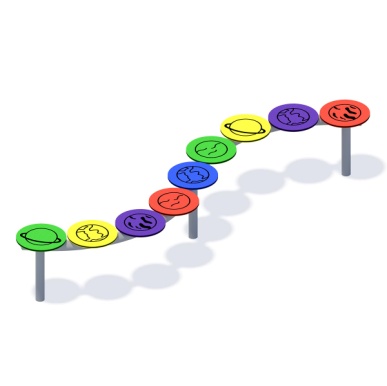 Montaż w gruncie za pomocą prefabrykowanego fundamentu betonowego.Montaż w gruncie za pomocą prefabrykowanego fundamentu betonowego.ZJEŻDŻALNIAZJEŻDŻALNIAZJEŻDŻALNIAWymiaryWymiaryWymiarya)Minimalne wymiary w rzucie pionowym [cm x cm]300 x 150b)Maksymalna wysokość całkowita od ziemi [cm]360      Opis przedmiotu      Opis przedmiotu      Opis przedmiotua)Solidna konstrukcja ze stali nierdzewnej, ocynkowana, malowana farbami proszkowymi, odporna na warunki atmosferyczne.Solidna konstrukcja ze stali nierdzewnej, ocynkowana, malowana farbami proszkowymi, odporna na warunki atmosferyczne.b)Ślizg wykonany bez łączeń, z jednego arkusza blachy stali nierdzewnej. Blacha 
o grubości minimum 2 mm.Ślizg wykonany bez łączeń, z jednego arkusza blachy stali nierdzewnej. Blacha 
o grubości minimum 2 mm.c)Elementy złączne takie jak śruby, nakrętki, podkładki wykonane ze stali nierdzewnej.Elementy złączne takie jak śruby, nakrętki, podkładki wykonane ze stali nierdzewnej.d)Płyty boczne z intensywnie kolorowego polietylenu HDPE, o grubości minimalnej 13 mm, najwyższej jakości, odpornego na warunki atmosferyczne.Płyty boczne z intensywnie kolorowego polietylenu HDPE, o grubości minimalnej 13 mm, najwyższej jakości, odpornego na warunki atmosferyczne.e)Płyty ścianek i podestów z kolorowego tworzywa HDPE lub HPL o grubości minimum 13 mm, odpornego na warunki atmosferyczne. Podesty antypoślizgowe oraz odporne na ścieranie.Płyty ścianek i podestów z kolorowego tworzywa HDPE lub HPL o grubości minimum 13 mm, odpornego na warunki atmosferyczne. Podesty antypoślizgowe oraz odporne na ścieranie.f)Zakończenia rur i słupów wykonane z bezpiecznych zaślepek.Zakończenia rur i słupów wykonane z bezpiecznych zaślepek.g)Montaż w gruncie za pomocą prefabrykowanego fundamenty betonowego.Montaż w gruncie za pomocą prefabrykowanego fundamenty betonowego.ZJEŻDŻALNIA + WSPINACZKAZJEŻDŻALNIA + WSPINACZKAZJEŻDŻALNIA + WSPINACZKAWymiaryWymiaryWymiarya)Minimalne wymiary w rzucie pionowym [cm x cm]280 x 170b)Maksymalna wysokość całkowita od ziemi [cm]320      Opis przedmiotu      Opis przedmiotu      Opis przedmiotua)Solidna konstrukcja ze stali nierdzewnej, ocynkowana, malowana farbami proszkowymi, odporna na warunki atmosferyczne.Solidna konstrukcja ze stali nierdzewnej, ocynkowana, malowana farbami proszkowymi, odporna na warunki atmosferyczne.b)Ślizg wykonany bez łączeń, z jednego arkusza blachy stali nierdzewnej. Blacha 
o grubości minimum 2 mm.Ślizg wykonany bez łączeń, z jednego arkusza blachy stali nierdzewnej. Blacha 
o grubości minimum 2 mm.c)Elementy złączne takie jak śruby, nakrętki, podkładki wykonane ze stali nierdzewnej.Elementy złączne takie jak śruby, nakrętki, podkładki wykonane ze stali nierdzewnej.d)Płyty boczne z intensywnie kolorowego polietylenu HDPE, o grubości minimalnej 13 mm, najwyższej jakości, całkowicie odpornego na warunki atmosferyczne.Płyty boczne z intensywnie kolorowego polietylenu HDPE, o grubości minimalnej 13 mm, najwyższej jakości, całkowicie odpornego na warunki atmosferyczne.e)Płyty ścianek i podestów z kolorowego tworzywa HDPE lub HPL o grubości minimum 13 mm, odpornego na warunki atmosferyczne. Podesty antypoślizgowe oraz odporne na ścieranie.Płyty ścianek i podestów z kolorowego tworzywa HDPE lub HPL o grubości minimum 13 mm, odpornego na warunki atmosferyczne. Podesty antypoślizgowe oraz odporne na ścieranie.f)Zakończenia rur i słupów wykonane z bezpiecznych zaślepek.Zakończenia rur i słupów wykonane z bezpiecznych zaślepek.g)Kamienie wspinaczkowe wykonane z mieszanki kruszyw i kolorowych żywic poliestrowych.Kamienie wspinaczkowe wykonane z mieszanki kruszyw i kolorowych żywic poliestrowych.h)Montaż w gruncie za pomocą prefabrykowanego fundamenty betonowego.Montaż w gruncie za pomocą prefabrykowanego fundamenty betonowego.HUŚTAWKA PODWÓJNAHUŚTAWKA PODWÓJNAHUŚTAWKA PODWÓJNAWymiaryWymiaryWymiarya)Minimalne wymiary w rzucie pionowym [cm x cm]170 x 325b)Maksymalna wysokość całkowita od ziemi [cm]260      Opis przedmiotu      Opis przedmiotu      Opis przedmiotua)Solidna konstrukcja ze stali nierdzewnej, ocynkowana, malowana farbami proszkowymi, odporna na warunki atmosferyczne.Solidna konstrukcja ze stali nierdzewnej, ocynkowana, malowana farbami proszkowymi, odporna na warunki atmosferyczne.b)Elementy złączne takie jak śruby, nakrętki, podkładki wykonane ze stali nierdzewnej.Elementy złączne takie jak śruby, nakrętki, podkładki wykonane ze stali nierdzewnej.c)Siedzisko typu „deseczka” wykonane z aluminium, pokryte miękkim tworzywem, zawieszone na łańcuchach ze stali nierdzewnej.Siedzisko typu „deseczka” wykonane z aluminium, pokryte miękkim tworzywem, zawieszone na łańcuchach ze stali nierdzewnej.d)Bezpieczne siedzisko typu „pampers” wykonane z aluminium i stali nierdzewnej pokryte miękkim tworzywem, zawieszone na łańcuchach ze stali nierdzewnej.Bezpieczne siedzisko typu „pampers” wykonane z aluminium i stali nierdzewnej pokryte miękkim tworzywem, zawieszone na łańcuchach ze stali nierdzewnej.e)Płyty ścianek z intensywnie kolorowego tworzywa HPL, o grubości minimalnej 13 mm, najwyższej jakości, odpornego na warunki atmosferyczne.Płyty ścianek z intensywnie kolorowego tworzywa HPL, o grubości minimalnej 13 mm, najwyższej jakości, odpornego na warunki atmosferyczne.f)Zakończenia rur i słupów wykonane z bezpiecznych zaślepek.Zakończenia rur i słupów wykonane z bezpiecznych zaślepek.g)Zawiesie ze stali nierdzewnej.Zawiesie ze stali nierdzewnej.h)Montaż w gruncie za pomocą prefabrykowanego fundamentu betonowego.Montaż w gruncie za pomocą prefabrykowanego fundamentu betonowego.